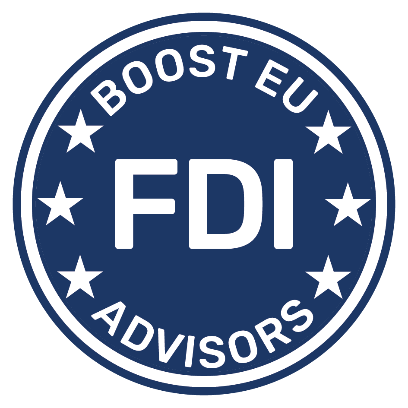 Project leader: Replika, napredne rešitve, d.o.o., Tržaška cesta 42, SI – 1000 LjubljanaProject partners: B2, visoka šola za poslovne vede, zavod, Tržaška cesta 42, SI – 1000 LjubljanaG.G. Eurosucess Consulting Limited, Stavrou Avenue 56,  Karyatides Business Center,  Block A2 – Office 205, Strovolos, CY – 2035 NicosiaMagnet društvo s ograničenom odgovornošču za usluge, trgovinu, zastupanje i turističku agenciju, Ulica Andrije Štangera 19, HR – 51410 OpatijaVisoka poslovna škola PAR, Trg Riječke rezolucije 4, HR – 51000 RijekaIO 2  Trening program za mentorePrvi dio: Opće informacijeNaslov trening programa:Trening program za mentore savjetnikom stranih investitoraCilj trening programa:Cilj trening programa je osposobiti učenike za usavršavanje i / ili razvitak profesionalnih vještina, znanja i kompetencija, koje su potrebne na području privlačenja i podupiranja stranih investitora; sa ciljem njihova prebacivanja za buduće strane investicijske savjetnike. Specifično učenici će:Dobiti potrebno novo, specijalizirano znanje, vještine i kompetencije,Poboljšati njihove uloge kao FDI savjetnik,Izgraditi njihov kapacitet za prebacivanje znanja za buduće FDI savjetnike,Identificirati potrebe za buduće učenje i razvoj,Doprinjeti povećanju nacionalnog GDP i u razvoju novih poslova.Vrijeme trajanja trening programa: 120 – 200 satiEuropski kvalifikacijski okvir (EQF) razina: 5 Ukupni broj ECVET bodova:4Preduvjeti za sudjelovanje:EQF 5 / SQF 6, poznavanje stranog jezika i tri godine relevantnog iskustvailiEQF 4 / SQF 5, znanje jednog stranog jezika i 5 godina relevantnog iskustvaMetoda učenja:Miješano ili online učenje Opis procedure i kriteriji procjene:    Sudionici moraju ispuniti online kvizove i vježbe.Za uspješno sudjelovanje u trening programu, 80% kviza i 60% vježbi mora biti točno.Popis modula:Modul 1:Vrste, procedure i troškovi otvaranja posla	Modul 2: Pravni preduvjeti i troškovi u pogledu vođenja posla	Modul 3: KnjigovodstvoModul 4: Mogućnosti prikupljanja sredstavaModul 5: Ponuda na tržištu rada i uvjeti zapošljavanjaModul 6: Procedure i uvijeti za dobivanje posla, radna dozvola i spajanje obitelji u zemlji domaćinuModul 7: Investicije u nekretnine	Modul 8: Osnove savjetovanja i pregovaranjaModul 9: Osnove mješovitog učenjaDrugi dio – Opis modulaModul 1: Vrste, procedure i troškovi otvaranja poslaNakon uspješnog završetka ovog modula, polaznici će znati koje znanje FDI savjetnika bi trebali imati u pogledu vrsta kompanija u Sloveniji, isto tako i procedure za osnivanje određene vrste posla i s tim u svezi troškova. Lista poglavlja:Vrste poslovnih subjekata	Procedure i troškovi za osnivanje poslovnog subjekta	Procedure i troškovi za otvranje poslovne grane	Adresa poslovanja i virtualni ured	Kupnja postojećeg posla	Opis poglavlja:Modul 2: Pravni preduvjeti i troškovi u pogledu vođenja poslaNakon uspješnog završetka ovog modula, polaznici će znati koja znanja trebaju imati savjetnici za izravna strana ulaganja u vezi sa zakonodavstvom koje se tvrtka mora pridržavati.Lista poglavlja:1. Izvještavanje i druge pravne obveze2. Porezni sustav3. Porezna prijava4. Poslovni operativni troškovi5. Zakonodavstvo određeno za industriju6. Ostale korisne informacijeOpis poglavlja:Modul 3: KnjigovodstvoNakon uspješnog završetka ovog modula, polaznici će znati koja znanja FDI savjetnici trebaju imati u vezi s računovodstvom.Lista poglavlja:1. Obračun i prijavljivanje različitih poreza2. Osnove računovodstva3. Osnove knjigovodstva, pravila knjigovodstva4. Ekonomske kategorije5. Knjigovodstveno evidentiranje svih ekonomskih kategorija6. Korištenje relevantnih aplikacija u praksi - objavljivanje najčešćih događaja u tvrtki / privatnom subjektuOpis poglavlja:Modul 4: Mogućnosti prikupljanja sredstavaNakon uspješnog završetka ovog modula, polaznici će znati koja znanja FDI savjetnici trebaju imati o: osnovni pojmovi i terminologija za prikupljanje sredstava, istraživanje strategija za diverzifikaciju sredstava stranih ulagača, pronalaženje relevantnih državnih i EU fondova, dobivanje poslovnog zajma od banke.Lista poglavlja:1. Nacionalni fondovi2. EU fondovi3. Zajmovi banaka	Opis poglavlja:Modul 5: Ponuda na tržištu rada i uvjeti zapošljavanjaNakon uspješnog završetka ovog modula, polaznici će znati, kakva znanja trebaju imati savjetnici za izravna strana ulaganja u vezi s tržištem rada, mogućnostima zapošljavanja, vrstama i postupkom zapošljavanja kao i osnovnim zakonskim propisima u odnosima poslodavac-zaposlenik.Lista poglavlja:1. Tržište rada2. Odredbe koje reguliraju odnose poslodavca i zaposlenika3. Vrste zaposlenjaOpis poglavlja:Module 6: Procedure i uvijeti za dobivanje posla, radna dozvola i spajanje obitelji u zemlji domaćinuNakon uspješnog završetka ovog modula, polaznici će znati kakva znanja trebaju imati savjetnici za izravna strana ulaganja u pogledu postupaka i uvjeta za dobivanje radne i životne dozvole te spajanje obitelji u zemlji domaćinu; ovisno o njihovom statusu (državljani EEA, Švicarske Konfederacije ili državljani trećih zemalja).Lista poglavlja:1. Reguliranje boravka i rada stranaca2. Uvjeti i postupci za dobivanje dozvole boravka i / ili rada3. Postupci dobivanja vize, dozvole za stalni boravak i državljanstva4. Uvjeti i postupci za spajanje obiteljiOpis poglavlja:Modul 7: Investicije u nekretnineNakon uspješnog završetka ovog modula, polaznici će znati koja znanja FDI savjetnici trebaju imati o:• temeljni pojmovi i odgovarajuća terminologija u području ulaganja u nekretnine;• Načini razrade strategije ulaganja u nekretnine;• Poznavanje osnove ugovora o nekretninama i nekretninama;• Osnove ulaganja i financiranja;• Načini identificiranja rizika koji prate ulaganja u nekretnine;• Poznavanje osnova tržišta nekretnina i njegova funkcioniranja.Lista poglavlja:1. Mjerodavno zakonodavstvo u području nekretnina2. Dobivanje imovine3. Registar nekretnina4. Osnove ulaganja i financiranja stjecanja imovine5. Tržišna ekonomija nekretnina6. Ugovori koji se koriste na tržištu nekretnina7. Uloga javnih bilježnika u prometu nekretnina8. Agenti za promet nekretninamaOpis poglavlja:Modul 8: Osnove savjetovanja i pregovaranjaNakon uspješnog završetka ovog modula, polaznici će znati koja znanja FDI savjetnici trebaju imati u vezi s relevantnim osnovnim tehnikama i vještinama u području savjetovanja i pregovora.Lista poglavlja:1. Vještine savjetovanja2. Savjetovanje u praksi3. Vrste osobnosti4. Pregovaranje5. Pregovori u praksi6. Osnovne strategije pregovoraOpis poglavlja:Module 9: Osnove mješovitog učenjaNakon uspješnog završetka ovog modula, polaznici će steći znanje o tehnološkim i pedagoškim aspektima učenja na daljinu i praktičnih aspekata provedbe kombiniranog učenja.Lista poglavlja:1. Tehnološki aspekti učenja na daljinu2. Pedagoški aspekti učenja na daljinu3. Implementacija kombiniranog učenjaOpis poglavlja:This document reflects only the author's view. The European Commission is not responsible for any use that may be made of the information it contains.1. Vrste poslovnih subjekata1. Vrste poslovnih subjekata1. Vrste poslovnih subjekataSadržajRezultati učenjaZnanja, vještine,kompetencije1.1.	Samostalni poduzetnik1.2.	Zamjenski samostalni poduzetnik	1.3.	Društvo s ograničenom odgovornošću1.4.	Važno / Izuzeci	1.5.	Savjeti profesionalaca	1.6.	Dodatno čitanjeSudionici će moći:- Prepoznati različite vrste poslovnih subjekata- Identificirati i opisati karakteristike najčešćih poslovnih subjekata- Prepoznati i opisati prednosti i nedostatke najčešćih poslovnih subjekataSudionici će imati znanje, vještine i kompetencije naučiti savjetnike za izravna strana ulaganja kako:- definirati najprikladniji poslovni subjekt za svakog pojedinog stranog ulagača	 2. Procedure i troškovi za osnivanje poslovnog subjekta 2. Procedure i troškovi za osnivanje poslovnog subjekta 2. Procedure i troškovi za osnivanje poslovnog subjektaSadržajRezultati učenjaZnanja, vještine,kompetencije2.1. Registracija samostojnog poduzetnika ili dopunskog samostalnog poduzetnika2.2. Registracija društva s ograničenom odgovornošću2.3. Važno / Izuzeci2.4. Savjeti profesionalaca2.5. Dodatno čitanje	 Sudionici će moći:- Identificirati i opisati uvjete za registraciju najčešćih poslovnih subjekata- Identificirati i opisati postupke za registraciju najčešćih poslovnih subjekata- Identificirati i opisati dokumentaciju potrebnu za registraciju najčešćih poslovnih subjekata- Identificirati i opisati vremenski okvir potreban za registraciju najčešćih poslovnih subjekata- Identificirati i opisati troškove potrebne za registraciju najčešćih poslovnih subjekataSudionici će imati znanje, vještine i kompetencije naučiti savjetnike za izravna strana ulaganja kako:- Ponuditi odgovarajuću podršku stranim investitorima u vezi s specifičnim poslovnim zahtjevima / uvjetima- Ponuditi odgovarajuću podršku stranim investitorima u pripremi potrebne dokumentacije za registraciju odabranog poslovnog subjekta- Ponuditi odgovarajuće smjernice stranim ulagačima kroz postupak registracije- Izračunajte troškove registracije 3. Procedure i troškovi za otvranje poslovne grane 3. Procedure i troškovi za otvranje poslovne grane 3. Procedure i troškovi za otvranje poslovne graneSadržajRezultati učenjaZnanja, vještine,kompetencije3.1. Pregled / Teoretski okvir3.1.1. Uvjeti3.1.2. Postupak3.1.3. Potrebna je dokumentacija3.1.4. Vremenski okvir3.1.5. Gdje se prijaviti?3.1.6. Troškovi3.2. Važno / Izuzeci3.3. Savjeti profesionalaca3.4. Dodatno čitanje	Sudionici će moći:- Identificirati i opisati uvjete za otvaranje podružnice- Identificirati i opisati postupke za otvaranje podružnice- Identificirati i opisati dokumentaciju potrebnu za otvaranje podružnice- Prepoznati i opisati vremenski okvir za otvaranje podružnice- Prepoznati i opisati troškove za otvaranje podružniceSudionici će imati znanje, vještine i kompetencije naučiti savjetnike za izravna strana ulaganja kako:- pružiti odgovarajuću podršku stranim investitorima u pogledu uvjeta za otvaranje podružnice- pružiti odgovarajuću podršku stranim investitorima u pripremi potrebne dokumentacije za otvaranje podružnice- ponuditi odgovarajuće smjernice stranim ulagačima kroz postupak otvaranja podružnice- Izračunajte troškove za otvaranje podružnice 4.  Adresa poslovanja i virtualni ured 4.  Adresa poslovanja i virtualni ured 4.  Adresa poslovanja i virtualni uredSadržajRezultati učenjaZnanja, vještine,kompetencije4.1. Pregled / Teoretski okvir4.2. Važno / Izuzeci4.3. Savjeti profesionalaca4.4. Dodatno čitanjeSudionici će moći:- Identificirati i opisati poslovne adrese i mogućnosti virtualnog ureda- Utvrditi potrebu za poslovnom adresom i / ili virtualnim uredom Sudionici će imati znanje, vještine i kompetencije naučiti savjetnike za izravna strana ulaganja kako:- Ponuditi adekvatnu podršku stranim investitorima u vezi s poslovnom adresom i / ili virtualnim uredom- Ponuditi odgovarajuću podršku stranim investitorima u pripremi potrebne dokumentacije za dobivanje poslovne adrese i / ili virtualnog ureda- Ponuditi odgovarajuće smjernice stranim ulagačima kroz postupak dobivanja poslovne adrese i / ili virtualnog ureda- Izračunati troškove adrese tvrtke- Izračunati troškove virtualnog ureda5. Kupnja postojećeg posla		5. Kupnja postojećeg posla		5. Kupnja postojećeg posla		SadržajRezultati učenjaZnanja, vještine,kompetencije5.1. Pregled / Teoretski okvir      5.1.1. Postupak      5.1.2. Potrebna  dokumentacija5.2. Važno / Izuzeci5.3. Savjeti profesionalaca5.4. Dodatno čitanjeSudionici će moći:- Utvrditi i opisati postupke za kupnju i postojeće poduzeće- Identificirati i opisati dokumentaciju, potrebnu za kupnju i postojeću tvrtkuSudionici će imati znanje, vještine i kompetencije naučiti savjetnike za izravna strana ulaganja kako:- Ponuditi odgovarajuću podršku stranim investitorima u vezi s postupcima kupnje i postojeće tvrtke- Ponuditi odgovarajuću podršku stranim investitorima u pripremi potrebne dokumentacije za kupnju i postojeću tvrtku- Ponuditi stranim ulagačima odgovarajuće smjernice kroz postupak kupovine i postojeće tvrtke1. Izvještavanje i druge pravne obveze1. Izvještavanje i druge pravne obveze1. Izvještavanje i druge pravne obvezeSadržajRezultati učenjaZnanja, vještine,kompetencije1.1 Teoretski okvir1.1.1 Mjerodavno zakonodavstvo1.1.2 Izvještavanje, obvezno za sve poslovne subjekte1.2 Važno / izuzeci1.3 Savjeti profesionalaca1.4 Dodatno čitanjeSudionici će moći:- Identificirati i opisati relevantno zakonodavstvo i pratiti njegove promjene- Prepoznati i opisati različite vrste izvještaja koje poslovni subjekti moraju poslati odgovarajućim organizacijama- Utvrditi i opisati rokove za različite vrste izvještaja koje poslovni subjekti moraju poslati odgovarajućim organizacijamaSudionici će imati znanje, vještine i kompetencije naučiti savjetnike za izravna strana ulaganja kako:- Ponuditi odgovarajuću podršku stranim investitorima u pogledu odabira različitih oblika izvještaja- pružiti odgovarajuću podršku stranim ulagačima u pripremi odgovarajućih izvještaja2. Porezni sustav2. Porezni sustav2. Porezni sustavSadržajRezultati učenjaZnanja, vještine,kompetencije2.1 Teoretski okvir2.1.1 Porezni postupak i porezni obveznici2.1.2. Porez na dodanu vrijednost2.1.3. Porez na dobit i kapitalni dobitak2.2 Važno / iznimke2.3 Savjeti profesionalaca2.4 Dodatno čitanjeSudionici će moći:- Identificirati i opisati relevantne zakone- Identificirati porezne obveznike- Prepoznati i opisati različite vrste porezaSudionici će imati znanje, vještine i kompetencije naučiti savjetnike za izravna strana ulaganja kako:- Ponuditi odgovarajuće smjernice stranim ulagačima u vezi s poreznim sustavom u zemlji domaćinu3. Porezna prijava	3. Porezna prijava	3. Porezna prijava	SadržajRezultati učenjaZnanja, vještine,kompetencije3.1 Teoretski okvir3.1.1 Porezni registar3.1.2 Porezni broj	3.2 Uvjeti3.3 Postupci3.3.1 Postupak dobivanja poreznog broja poslovnog subjekta3.3.2 Postupak pribave PDV-a za poslovni subjekt3.3.3 Postupak za dobivanje osobnog poreznog broja3.4 Potrebna dokumentacija3.4.1 Dokumentacija za porezni broj poslovnog subjekta3.4.2 Dokumentacija za porezni broj poslovnog subjekta3.4.3. Registracija osobnog poreznog broja3.5 Gdje se prijaviti?3.6 Vremenski okvir3.7 Troškovi3.8 Važni / iznimke3.9 Savjeti profesionalaca3.10 Dodatno čitanje	Sudionici će moći:- Identificirati i opisati uvjete za poreznu prijavuIdentificirati i opisati postupke za poreznu registraciju- Identificirati i opisati dokumentaciju potrebnu za poreznu registraciju- Identificirati i opisati vremenski okvir za prijavu poreza- Prepoznati i opisati troškove za poreznu registracijuSudionici će imati znanje, vještine i kompetencije naučiti savjetnike za izravna strana ulaganja kako:- Ponuditi odgovarajuću podršku stranim investitorima u pogledu uvjeta za poreznu registraciju- Ponuditi odgovarajuću podršku stranim investitorima u pripremi potrebne dokumentacije za poreznu registraciju- Ponuditi odgovarajuće smjernice stranim ulagačima kroz postupak porezne registracije- Izračunati troškove za poreznu registraciju4. Poslovni operativni troškovi4. Poslovni operativni troškovi4. Poslovni operativni troškoviSadržajRezultati učenjaZnanja, vještine,kompetencije4.1 Teoretski okvir4.1.1 Troškovi socijalnog osiguranja za samostalne poduzetnike i menadžere bez statusa zaposlenja4.1.2 Troškovi rada4.2 Važno / izuzeci4.2.1 računovodstvo4.2.2 Troškovi prostora4.2.3 Primjer troškova poslovanja4.3 Savjeti profesionalaca4.4 Dodatno čitanje	Sudionici će moći:- Utvrditi i opisati troškove socijalnog osiguranja za samostalne poduzetnike i upravitelje koji nemaju status zaposlenja- Prepoznati i opisati troškove zapošljavanja- Prepoznati i opisati troškove računovodstva- Prepoznati i opisati troškove prostoraSudionici će imati znanje, vještine i kompetencije naučiti savjetnike za izravna strana ulaganja kako:- Izračunati približne poslovne troškove poslovanja5. Zakonodavstvo određeno za industriju5. Zakonodavstvo određeno za industriju5. Zakonodavstvo određeno za industrijuSadržajRezultati učenjaZnanja, vještine,kompetencije5.1 Teoretski okvir5.2 / Važno iznimke5.3 Savjeti profesionalaca5.4 Dodatne informacijeSudionici će moći:- Identificirati i opisati zakone vezane uz industriju- Odrediti i opisati gdje možete pronaći najnovija pravilaSudionici će imati znanje, vještine i kompetencije naučiti savjetnike za izravna strana ulaganja kako:- Ponuditi stranim ulagačima odgovarajuće smjernice u vezi s zakonskim propisima vezanim za tu industriju6. Ostale korisne informacije6. Ostale korisne informacije6. Ostale korisne informacijeSadržajRezultati učenjaZnanja, vještine,kompetencije6.1. Banke6.2. Metode Plačanja6.3. Izdavanje računa koje kupci plaćaju u gotovini6.4. Ograničenja novčanog toka između poslovnih subjekata6.5. Ograničenja novčanog toka pri poslovanju s fizičkim osobamaSudionici će moći:- Identificirati i opisati najvažnije banke u zemlji domaćina- Prepoznati i opisati načine plaćanja u zemlji domaćina- Identificirati i opisati pravila o plaćanju gotovinom u zemlji domaćinuSudionici će imati znanje, vještine i kompetencije naučiti savjetnik FDI za izravna strana ulaganja kako:- Ponuditi stranim ulagačima odgovarajuće smjernice u vezi s bankama u zemlji domaćinu- ponuditi odgovarajuće smjernice stranim ulagačima u vezi s načinima plaćanja u zemlji domaćinu- Ponuditi stranim ulagačima odgovarajuće smjernice u vezi s pravilima plaćanja gotovine u zemlji domaćinu1. Obračun i prijavljivanje različitih poreza1. Obračun i prijavljivanje različitih poreza1. Obračun i prijavljivanje različitih porezaSadržajRezultati učenjaZnanja, vještine,kompetencije1.1 Teoretski okvir1.2 / Važno iznimke1.3 Savjeti profesionalaca1.4 Dodatne informacije	Sudionici će moći:- Identificirati i opisati nacionalni porezni sustav- Utvrditi i opisati različite poreze i njihove stope- Identificirati i opisati moguće porezne odbitkeSudionici će imati znanje, vještine i kompetencije kako bi naučili FDI savjetnike za izravna strana ulaganja kako:- Opišite nacionalni porezni sustav svojim klijentima- Opišite različite poreze i njihove stope klijentima- Opišite moguće porezne odbitke svojim klijentima2. Osnove računovodstva2. Osnove računovodstva2. Osnove računovodstvaSadržajRezultati učenjaZnanja, vještine,kompetencije2.1 Teoretski okvir2.2 Važni / iznimke2.3 Savjeti profesionalaca2.4 Dodatne informacijeSudionici će moći:- Shvatite značenje računovodstva- razlikovati različite koncepte računovodstva- Analizirajte važnost računovodstvaSudionici će imati znanje, vještine i kompetencije naučiti savjetnike za izravna strana ulaganja kako:- Shvatite značenje računovodstva- razlikovati različite koncepte računovodstva- Analizirajte važnost računovodstva- Opišite moguće porezne odbitke svojim klijentima3. Osnove knjigovodstva, pravila knjigovodstva	3. Osnove knjigovodstva, pravila knjigovodstva	3. Osnove knjigovodstva, pravila knjigovodstva	SadržajRezultati učenjaZnanja, vještine,kompetencije3.1 Teoretski okvir3.2 Važni / iznimke3.3 Savjeti profesionalaca3.4 Dodatne informacijeSudionici će moći:- razumjeti osnove računovodstvenih i knjigovodstvenih pravila- shvatiti razlike između računovodstva i knjigovodstva- saznajte što je kontni planSudionici će imati znanje, vještine i kompetencije naučiti savjetnike za izravna strana ulaganja kako:- razumjeti osnove računovodstvenih i knjigovodstvenih pravila- shvatiti razlike između računovodstva i knjigovodstva- saznajte što je kontni plan4. Ekonomske kategorije4. Ekonomske kategorije4. Ekonomske kategorijeSadržajRezultati učenjaZnanja, vještine,kompetencije4.1 Teoretski okvir4.2 Važni / iznimke4.3 Savjeti profesionalaca4.4 Dodatne informacijeSudionici će biti:- iskusan u osnovnim pojmovima ekonomskih kategorija- u stanju prepoznati karakteristike ekonomskih kategorija i njihovu osnovnu klasifikacijuSudionici će imati znanje, vještine i kompetencije podučavati savjetnike za izravna strana ulaganja o:- osnovni pojmovi ekonomskih kategorija- načine prepoznavanja karakteristika ekonomskih kategorija i njihove osnovne klasifikacije5. Knjigovodstveno evidentiranje svih ekonomskih kategorija5. Knjigovodstveno evidentiranje svih ekonomskih kategorija5. Knjigovodstveno evidentiranje svih ekonomskih kategorijaSadržajRezultati učenjaZnanja, vještine,kompetencije5.1 Teoretski okvir5.2 / Važno iznimke5.3 Savjeti profesionalaca5.4 Dodatne informacijeSudionici će moći:- Prepoznati i opisati kako se u računovodstvu bilježe različite ekonomske kategorije- Identificirati i opisati dugoročnu imovinu, kratkoročnu imovinu, obveze i kapitalSudionici će imati znanje, vještine i kompetencije naučiti savjetnike za izravna strana ulaganja kako:- Opišite kako se evidentiraju različite ekonomske kategorije u računovodstvu prema njihovim klijentima- Opišite dugotrajnu imovinu, kratkoročnu imovinu, obveze i kapital na vlastiti način6. Korištenje relevantnih aplikacija u praksi - objavljivanje najčešćih događaja u tvrtki / privatnom subjektu6. Korištenje relevantnih aplikacija u praksi - objavljivanje najčešćih događaja u tvrtki / privatnom subjektu6. Korištenje relevantnih aplikacija u praksi - objavljivanje najčešćih događaja u tvrtki / privatnom subjektuSadržajRezultati učenjaZnanja, vještine,kompetencije6.1 Teoretski okvir6.2 Važni / iznimke6.3 Savjeti profesionalaca6.4 Dodatne informacije	Sudionici će moći:- čitati i rješavati praktične primjere vezane uz knjiženje poslovnih promjenaSudionici će imati znanje, vještine i kompetencije naučiti savjetnike za izravna strana ulaganja kako:- čitati i rješavati praktične primjere vezane uz knjiženje poslovnih promjena1. Nacionalni fondovi1. Nacionalni fondovi1. Nacionalni fondoviSadržajRezultati učenjaZnanja, vještine,kompetencije1.1 Teoretski okvir1.2 / Važno iznimke1.3 Savjeti profesionalaca1.4 Dodatne informacijeSudionici će moći:- Identificirati i opisati nacionalne programe i sheme financiranja koji su (također) dostupni stranim investitorimaSudionici će imati znanje, vještine i kompetencije naučiti savjetnike za izravna strana ulaganja kako:- Identificirati i opisati nacionalne programe i sheme financiranja koji su (također) dostupni stranim investitorima2. EU fondovi2. EU fondovi2. EU fondoviSadržajRezultati učenjaZnanja, vještine,kompetencije2.1 Teoretski okvir2.2 Važni / iznimke2.3 Savjeti profesionalaca2.4 Dodatne informacijeSudionici će moći:- Identificirati i opisati programe i sheme financiranja iz EU-a koji su (također) dostupni stranim ulagačimaSudionici će imati znanje, vještine i kompetencije naučiti savjetnike za izravna strana ulaganja kako:- Identificirati i opisati programe i sheme financiranja iz EU-a koji su (također) dostupni stranim ulagačima3. Zajmovi banaka3. Zajmovi banaka3. Zajmovi banakaSadržajRezultati učenjaZnanja, vještine,kompetencije3.1 Teoretski okvir3.2 Važni / iznimke3.3 Savjeti profesionalaca3.4 Dodatne informacijeSudionici će moći:- Odrediti i opisati najčešće uvjete za dobivanje zajma od banke- Identificirati i opisati najčešće postupke u kontekstu bankarskih formalnostiSudionici će imati znanje, vještine i kompetencije naučiti savjetnike za izravna strana ulaganja kako:- Odrediti i opisati najčešće uvjete za dobivanje zajma od banke- Identificirati i opisati najčešće postupke u kontekstu bankarskih formalnosti1. Tržište rada1. Tržište rada1. Tržište radaSadržajRezultati učenjaZnanja, vještine,kompetencije1.1 Teoretski okvir1.2 / Važno iznimke1.3 Savjeti profesionalaca1.4 Dodatne informacije	Sudionici će moći:- pratiti trendove na tržištu rada- primijeniti aktivnosti koje se odnose na odnos poslodavac i tržište radaSudionici će imati znanje, vještine i kompetencije naučiti savjetnike za izravna strana ulaganja kako:- pratiti trendove na tržištu rada- primijeniti aktivnosti koje se odnose na odnos poslodavac i tržište rada	2. Odredbe koje reguliraju odnose poslodavca i zaposlenika	2. Odredbe koje reguliraju odnose poslodavca i zaposlenika	2. Odredbe koje reguliraju odnose poslodavca i zaposlenikaSadržajRezultati učenjaZnanja, vještine,kompetencije2.1 Teoretski okvir2.2 Važni / iznimke2.3 Savjeti profesionalaca2.4 Dodatne informacijeSudionici će moći:- identificirati i opisati zakonske propise o radu i radnim odnosima- pratiti sve potencijalne promjeneSudionici će imati znanje, vještine i kompetencije naučiti savjetnike za izravna strana ulaganja kako:- opisati zakonske propise koji se odnose na rad i radne odnose sa svojim klijentima- pratiti sve potencijalne promjene3. Vrste zaposlenja3. Vrste zaposlenja3. Vrste zaposlenjaSadržajRezultati učenjaZnanja, vještine,kompetencije3.1 Teoretski okvir3.2 Važni / iznimke3.3 Savjeti profesionalaca3.4 Dodatne informacijeSudionici će moći:- identificirati i opisati različite vrste postupaka zapošljavanja- identificirati i opisati provedbu nacionalnih zakonskih odredbi iz područja rada i radnih odnosaSudionici će imati znanje, vještine i kompetencije naučiti savjetnike za izravna strana ulaganja kako:- opisati i primijeniti različite vrste postupaka zapošljavanja- razumjeti provedbu nacionalnih zakonskih odredbi iz oblasti rada i radnih odnosa1. Reguliranje boravka i rada stranaca1. Reguliranje boravka i rada stranaca1. Reguliranje boravka i rada stranacaSadržajRezultati učenjaZnanja, vještine,kompetencije1.1 Teoretski okvir1.2 / Važno iznimke1.3 Savjeti profesionalaca1.4 Dodatne informacijeSudionici će moći:- Utvrditi i opisati razlike u uvjetima i postupcima za dobivanje radnih i boravišnih dozvola na temelju statusa različitih stranih državljanaSudionici će imati znanje, vještine i kompetencije naučiti savjetnike za izravna strana ulaganja kako:- Opisati razlike u uvjetima i postupcima za dobivanje dozvola za rad i prebivanje na temelju statusa različitih stranih državljana svojim klijentima	2. Uvjeti i postupci za dobivanje dozvole boravka i / ili rada	2. Uvjeti i postupci za dobivanje dozvole boravka i / ili rada	2. Uvjeti i postupci za dobivanje dozvole boravka i / ili radaSadržajRezultati učenjaZnanja, vještine,kompetencije2.1 Teoretski okvir2.2 Važni / iznimke2.3 Savjeti profesionalaca2.4 Dodatne informacijeSudionici će moći:- identificirati i opisati postupak dobivanja različitih vrsta privremenih radnih i / ili boravišnih dozvolaSudionici će imati znanje, vještine i kompetencije naučiti savjetnike za izravna strana ulaganja kako:- informirati i / ili voditi strane državljane kroz postupak dobivanja različitih vrsta privremenih radnih dozvola i / ili boravišnih dozvola.3. Postupci dobivanja vize, dozvole za stalni boravak i državljanstva	3. Postupci dobivanja vize, dozvole za stalni boravak i državljanstva	3. Postupci dobivanja vize, dozvole za stalni boravak i državljanstva	SadržajRezultati učenjaZnanja, vještine,kompetencije3.1 Teoretski okvir3.2 Važni / iznimke3.3 Savjeti profesionalaca3.4 Dodatne informacijeSudionici će moći:- identificirati i opisati postupke za dobivanje vize, dozvole za stalni boravak i državljanstva za strane ulagačeSudionici će imati znanje, vještine i kompetencije naučiti savjetnike za izravna strana ulaganja kako:- proslijediti podatke o postupcima dobivanja vize, dozvole za stalni boravak i državljanstva stranim ulagačima4. Uvjeti i postupci za spajanje obitelji4. Uvjeti i postupci za spajanje obitelji4. Uvjeti i postupci za spajanje obiteljiSadržajRezultati učenjaZnanja, vještine,kompetencije4.1 Teoretski okvir4.2 Važni / iznimke4.3 Savjeti profesionalaca4.4 Dodatne informacijeSudionici će moći:- identificirati i opisati razlike u postupku spajanja obiteljiSudionici će imati znanje, vještine i kompetencije naučiti savjetnike za izravna strana ulaganja kako:- utvrditi razlike u postupku spajanja obitelji- informirati i voditi strane državljane kroz postupke dobivanja dozvole boravka u svrhu spajanja obitelji1. Mjerodavno zakonodavstvo u području nekretnina1. Mjerodavno zakonodavstvo u području nekretnina1. Mjerodavno zakonodavstvo u području nekretninaSadržajRezultati učenjaZnanja, vještine,kompetencije1.1 Teoretski okvir1.2 / Važno iznimke1.3 Savjeti profesionalaca1.4 Dodatne informacijeSudionici će moći:- Prepoznati i opisati različite vrste vlasništva nad nekretninama- Identificirati i opisati mjerodavno nacionalno obvezno zakonodavstvo koje se odnosi na nekretnine- Identificirati i opisati različite naknade i troškove koji se odnose na nekretnineSudionici će imati znanje, vještine i kompetencije naučiti savjetnike za izravna strana ulaganja kako:- opisati različite vrste vlasništva nad nekretninama svojim klijentima- opisati relevantne državne obvezne zakone koji se odnose na nekretnine za njihove klijente- opisati različite naknade i troškove koji se odnose na nekretnine za njihove klijente	2. Dobivanje imovine	2. Dobivanje imovine	2. Dobivanje imovineSadržajRezultati učenjaZnanja, vještine,kompetencije2.1 Teoretski okvir2.2 Važni / iznimke2.3 Savjeti profesionalaca2.4 Dodatne informacijeSudionici će moći:- identificirati i opisati različite načine stjecanja prava vlasništva nad nekretninama- identificirati i opisati različite poreze u vezi s prijenosom imovineSudionici će imati znanje, vještine i kompetencije naučiti savjetnike za izravna strana ulaganja kako:- opisati različite načine stjecanja prava vlasništva nad nekretninama i poreza u vezi s prijenosom imovine na svoje klijente- opisati različite poreze u vezi s prijenosom imovine na svoje klijente	3. Registar nekretnina	3. Registar nekretnina	3. Registar nekretninaSadržajRezultati učenjaZnanja, vještine,kompetencije3.1 Teoretski okvir3.2 Važni / iznimke3.3 Savjeti profesionalaca3.4 Dodatne informacijeSudionici će moći:- identificirati i opisati registar nekretnina, njegovu svrhu i korisnostSudionici će imati znanje, vještine i kompetencije naučiti savjetnike za izravna strana ulaganja kako:- opisati registar nekretnina, njegovu svrhu i korisnost za svoje klijente	4. Osnove ulaganja i financiranja stjecanja imovine	4. Osnove ulaganja i financiranja stjecanja imovine	4. Osnove ulaganja i financiranja stjecanja imovineSadržajRezultati učenjaZnanja, vještine,kompetencije4.1 Teoretski okvir4.2 Važni / iznimke4.3 Savjeti profesionalaca4.4 Dodatne informacijeSudionici će moći:- identificirati i opisati različite vrste ulaganja u nekretnine- identificirati i opisati osnovne karakteristike instrumenata namijenjenih za financiranje ulaganja u nekretnineSudionici će imati znanje, vještine i kompetencije naučiti savjetnike za izravna strana ulaganja kako:- opisati različite vrste ulaganja u nekretnine svojim klijentima- opisati osnovne karakteristike instrumenata namijenjenih financiranju ulaganja u nekretnine svojim klijentima5. Tržišna ekonomija nekretnina5. Tržišna ekonomija nekretnina5. Tržišna ekonomija nekretninaSadržajRezultati učenjaZnanja, vještine,kompetencije5.1 Teoretski okvir5.2 / Važno iznimke5.3 Savjeti profesionalaca5.4 Dodatne informacijeSudionici će moći:- identificirati i opisati različite metode definiranja vrijednosti nekretnina- identificirati i opisati potencijalne rizike povezane s ulaganjem u nekretnineSudionici će imati znanje, vještine i kompetencije naučiti savjetnike za izravna strana ulaganja kako:- opisati različite metode definiranja vrijednosti nekretnina za svoje klijente- opisati potencijalne rizike povezane s ulaganjima u nekretnine za svoje klijente6. Ugovori koji se koriste na tržištu nekretnina6. Ugovori koji se koriste na tržištu nekretnina6. Ugovori koji se koriste na tržištu nekretninaSadržajRezultati učenjaZnanja, vještine,kompetencije6.1 Teoretski okvir6.2 Važni / iznimke6.3 Savjeti profesionalaca6.4 Dodatne informacijeSudionici će moći:- identificirati i opisati opće karakteristike ugovora koji se najčešće koriste u prometu nekretninaSudionici će imati znanje, vještine i kompetencije naučiti savjetnike za izravna strana ulaganja kako:- opisati opće karakteristike ugovora koji se najčešće koriste u prometu nekretninama njihovim klijentima7. Uloga javnih bilježnika u prometu nekretnina	7. Uloga javnih bilježnika u prometu nekretnina	7. Uloga javnih bilježnika u prometu nekretnina	SadržajRezultati učenjaZnanja, vještine,kompetencije7.1. Teoretski okvir7.2 Važni / iznimke7.3 Savjeti profesionalaca7.4 Dodatne informacijeSudionici će moći:- identificirati i opisati ulogu javnih bilježnika u prometu nekretninamaSudionici će imati znanje, vještine i kompetencije naučit će savjetnike za izravnu stranu ulaganja kako:- opisuju odgovornost javnih bilježnika u prometu nekretnina sa svojim klijentima8. Agenti za promet nekretninama8. Agenti za promet nekretninama8. Agenti za promet nekretninamaSadržajRezultati učenjaZnanja, vještine,kompetencije8.1 Teoretski okvir8.2 / Važno iznimke8.3 Savjeti profesionalaca8.4 Dodatne informacije Sudionici će moći:- identificirati i opisati ulogu agenta za promet nekretninamaSudionici će imati znanje, vještine i kompetencije kako bi naučili savjetnike za izravna strana ulaganja kako:- opisati ulogu agenta za promet nekretninama svojim klijentima1. Vještine savjetovanja1. Vještine savjetovanja1. Vještine savjetovanjaSadržajRezultati učenjaZnanja, vještine,kompetencije1.1 Teoretski okvir1.2 / Važno iznimke1.3 Savjeti profesionalaca1.4 Dodatne informacijeSudionici će moći:- razumjeti struku i ulogu savjetnika- opisati razliku između savjetovanja i savjetovanja- opisati osnovne vještine i tehnike savjetovanjaSudionici će imati znanje, vještine i kompetencije naučiti savjetnike za izravna strana ulaganja kako:- razumjeti struku i ulogu savjetnika- utvrditi razliku između savjetovanja i savjetovanja- primijeniti osnovne vještine i tehnike savjetovanja2. Savjetovanje u praksi2. Savjetovanje u praksi2. Savjetovanje u praksiSadržajRezultati učenjaZnanja, vještine,kompetencije2.1 Teoretski okvir2.2 Važni / iznimke2.3 Savjeti profesionalaca2.4 Dodatne informacijeSudionici će moći:- opisati govor tijela u savjetovanju- opisati osnovnu komunikaciju i govor u savjetovanju- opisati ostale vještine i tehnike savjetovanja.Sudionici će imati znanje, vještine i kompetencije naučiti savjetnike za izravna strana ulaganja kako:- primijenite govor tijela u savjetovanju- u savjetovanju primijenite osnovnu komunikaciju i govor- primijeniti druge vještine i tehnike savjetovanja	3. Vrste osobnosti	3. Vrste osobnosti	3. Vrste osobnostiSadržajRezultati učenjaZnanja, vještine,kompetencije3.1	Theoretical Framework	3.2	Important/Exceptions3.3	Tips from professionals	3.4	Additional informationParticipants will be able to:describe how to recognize personality typesdescribe hot to adapt to the different personality typesParticipants will have knowledge, skills and competences to teach FDI advisors how to:recognize personality typesadapt to the different personality types4. Pregovaranje	4. Pregovaranje	4. Pregovaranje	SadržajRezultati učenjaZnanja, vještine,kompetencije4.1 Teoretski okvir4.2 Važni / iznimke4.3 Savjeti profesionalaca4.4 Dodatne informacijeSudionici će moći:- prepoznati i opisati različite vrste pregovora- opisati kako prepoznati psihološki profil pregovaračke strankeSudionici će imati znanje, vještine i kompetencije naučiti savjetnike za izravna strana ulaganja kako:- identificirati vrstu pregovora- identificirati psihološki profil pregovaračke stranke5. Pregovori u praksi5. Pregovori u praksi5. Pregovori u praksiSadržajRezultati učenjaZnanja, vještine,kompetencije5.1 Teoretski okvir5.2 / Važno iznimke5.3 Savjeti profesionalaca5.4 Dodatne informacijeSudionici će moći:- Opišite bitne značajke pregovora u praksiSudionici će imati znanje, vještine i kompetencije naučiti savjetnike za izravna strana ulaganja kako:- Koristite različite tehnike pregovaranja u praksi6. Osnovne strategije pregovora6. Osnovne strategije pregovora6. Osnovne strategije pregovoraSadržajRezultati učenjaZnanja, vještine,kompetencije6.1 Teoretski okvir6.2 Važni / iznimke6.3 Savjeti profesionalaca6.4 Dodatne informacijeSudionici će moći:- opisati prepoznavanje različitih pregovaračkih strategijaSudionici će imati znanje, vještine i kompetencije naučiti savjetnike za izravna strana ulaganja kako:- koristiti različite strategije pregovora1. Tehnološki aspekti učenja na daljinu1. Tehnološki aspekti učenja na daljinu1. Tehnološki aspekti učenja na daljinuSadržajRezultati učenjaZnanja, vještine,kompetencije1.1 Teoretski okvir1.2 / Važno iznimke1.3 Savjeti profesionalaca1.4 Dodatne informacije Sudionici će moći:- Prepoznati i opisati različite LMS (sustav upravljanja učenjem)Sudionici će imati znanje, vještine i kompetencije za:- uporabni model	2. Pedagoški aspekti učenja na daljinu	2. Pedagoški aspekti učenja na daljinu	2. Pedagoški aspekti učenja na daljinuSadržajRezultati učenjaZnanja, vještine,kompetencije2.1 Teoretski okvir2.2 Važni / iznimke2.3 Savjeti profesionalaca2.4 Dodatne informacijeSudionici će moći:- Opišite razlike između konvencionalnog učenja licem u lice, kombiniranog učenja i e-učenjaSudionici će imati znanje, vještine i kompetencije za:- Opišite razlike između konvencionalnog učenja uživo, kombiniranog učenja i e-učenja3. Implementacija kombiniranog učenja3. Implementacija kombiniranog učenja3. Implementacija kombiniranog učenjaSadržajRezultati učenjaZnanja, vještine,kompetencije3.1 Teoretski okvir3.2 Važni / iznimke3.3 Savjeti profesionalaca3.4 Dodatne informacijeSudionici će moći:- Primijenite kombinirano i internetsko učenjeSudionici će imati znanje, vještine i kompetencije:- Implementirajte kombinirano i internetsko učenjeCo-funded by the Erasmus+ programme of the European Union.